[ALL  TENNIS ASSOCIATION]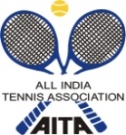 HOTEL DETAILSNAME OF THE TOURNAMENTMysore Tennis Club - AITA Talent Series  Tournament-2014NAME OF THE STATE ASSOCIATION LAWN TENNIS ASSOCIATIONHONY. SECRETARY OF ASSOCIATIONSRI. C.S.SUNDER RAJUADDRESS OF ASSOCIATION ,  TOURNAMENT DATEWEEK OF 13TH JAN 2014  TOURNAMENT DIRECTOR:Mr.  Ramesh KenchappaTELEPHONE919945130006CHIEF REFREEMr.TELEPHONEAITA SUPERVISORMr.Niranjan Ramesh                           TELEPHONE919901893601THE ENTRY IS TO BE SENTTHE ENTRY IS TO BE SENTNO EMAIL ENTRY REQUIRED (Effective Oct 1st 2013), DIRECT SIGN-IN at VENUENO EMAIL ENTRY REQUIRED (Effective Oct 1st 2013), DIRECT SIGN-IN at VENUECATEGORY (√)Talent SeriesTalent SeriesTalent SeriesTalent SeriesTalent SeriesAGE GROUPSU-12- Boys and GirlsU-12- Boys and GirlsU-12- Boys and GirlsU-12- Boys and GirlsU-12- Boys and GirlsSIGN-IN SIGN-IN OPEN DRAW10/1/201412 to 2 pmMysore Tennis Club,MysoreDRAW SIZEDRAW SIZESinglesOpenDoublesN/ADATES FOR SINGLESDATES FOR SINGLESOPEN DRAW11th Jan 2014 till the end of tournamentENTRY DEADLINEENTRY DEADLINENILOpen Draw, hence no need for an email entryPlayers who are registered with the following 4 states only can participate in this event (KAR, KER, AP, TN)Players who are registered with the following 4 states only can participate in this event (KAR, KER, AP, TN)NAME OF THE VENUENAME OF THE VENUEMysore Tennis Club (Reg)Mysore Tennis Club (Reg)Mysore Tennis Club (Reg)ADDRESS OF VENUEADDRESS OF VENUEKrishna raja Boulevard ,Chamarajapuram,Mysore -5Krishna raja Boulevard ,Chamarajapuram,Mysore -5Krishna raja Boulevard ,Chamarajapuram,Mysore -5COURT SURFACEHard Hard BALLSAITA ApprovedAITA ApprovedNO. OF COURTS55FLOODLITNAMEAir LinesNAMEMaharaja HotelADDRESSChamarajpuram ADDRESSMysore-5TARIFF DOUBLESINGLETARIFF SINGLEDOUBLETELEPHONE0821400822TELEPHONE09900911111DISTANCE100mtsDISTANCE2kmRULES / REGULATIONS
ENTRY
NO EMAIL ENTRY REQUIRED. DIRECT SIGN-IN AT VENUE No telephone entry or sign-in  will be accepted Players need to be registered with AITA Players who are registered with the following 4 states only can participate in this event (KAR,KER,AP,TN)
AGE ELIGIBILITY
Players born on or after 1st Jan 2001  are eligible for participation in U/12 
ENTRY FEE
Singles:   Rs.400/-
SIGN-IN
OPEN DRAW:  FRIDAY, 10th JAN 2014 12 p.m.  to 2 p.m. atMYSORE TENNIS CLUB